Scenario #1Problem: Shane Smith owns a large Clydesdale horse that he wants to drive in his local parades. When he purchased the horse, he was told that it had already been trained to drive a cart. The previous owner did not show Shane that the horse could pull the cart. When he got home, he hooked the horse up to a cart and got in. Instantly, the horse took off with the cart, throwing Shane out of the cart, and breaking his arm. What training techniques should Shane have tried before hooking his horse up? __________________________________________________________________________________________________________________________________________________________________________________________________________________________________________What were the main mistakes Shane made?__________________________________________________________________________________________________________________________________________________________________________________________________________________________________________What are ideas Shane could do to get on the right path training his horse how to drive?__________________________________________________________________________________________________________________________________________________________________________________________________________________________________________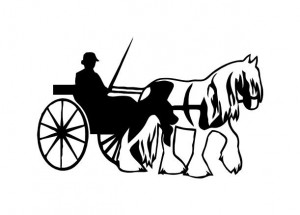 Scenario #2Problem: Olga Middleton is an older woman who wants to give her overweight miniature pony a job for a healthier lifestyle. She cannot ride the pony so she thinks driving will be the best option. The pony has never been driven before, but has been ridden by young children. Olga figures that the pony should be used to having tack on and puts the full harness on the pony. Once tacked, Olga hooks the pony to a training log and urges the pony foreword. The unfamiliar weight, tack, and blinders make the pony spook and become tangled within the tack. What training techniques should Olga have tried before hooking her pony up? __________________________________________________________________________________________________________________________________________________________________________________________________________________________________________What were the main mistakes Olga made?__________________________________________________________________________________________________________________________________________________________________________________________________________________________________________What are ideas Olga could do to get on the right path training her pony how to drive?__________________________________________________________________________________________________________________________________________________________________________________________________________________________________________Scenario #3Problem: Hilary McDonald is a teenage girl who recently bought a Quarter Horse. She recently learned about driving competitions and wants to train her horse how to drive. Hilary watched a few YouTube videos on how to harness a horse, but finds some of the tack bulky and unnecessary. As a result, she does not attach a breeching or crupper to her horse. Hilary trains her horse, from the beginning, correctly starting slow and working up through the steps. However, because she is not using a crupper or breeching, the cart bumps her horse in the rump. This spooks the horse causing it to take off and injure its leg.What training techniques should Hilary have tried before hooking her horse up? __________________________________________________________________________________________________________________________________________________________________________________________________________________________________________What were the main mistakes Hilary made?__________________________________________________________________________________________________________________________________________________________________________________________________________________________________________What are ideas Hilary could do to get on the right path training her horse how to drive?__________________________________________________________________________________________________________________________________________________________________________________________________________________________________________Scenario #4Problem: John Goode owns a mule that he wants to train how to drive. He begins by introducing him to the harness and ground driving him. Once John feels his mule is ready for a training tool he hooks him up. However, the mule refuses to walk foreword because of the unfamiliarity of the weight. John becomes frustrated and begins smacking the mule with the reins and whipping him with his whip. This spooks the mule causing him to kick John and take off.What training techniques should John have tried before hooking his mule up? __________________________________________________________________________________________________________________________________________________________________________________________________________________________________________What were the main mistakes John made?__________________________________________________________________________________________________________________________________________________________________________________________________________________________________________What are ideas John could do to get on the right path training his mule how to drive?__________________________________________________________________________________________________________________________________________________________________________________________________________________________________________Scenario #5Problem: Mary Little owns a young hackney horse that she recently spent time training how to drive. Her horse just began pulling Mary in the cart and is still having outbursts of kicking and speed while pulling the cart. However, Mary thinks she can handle these outbreaks. Even though her horse has not become completely comfortable while driving, Mary decides to enter her horse in a competition. During Mary’s pleasure driving competition her horse has an outbreak of kicking and takes off. This results in running another horse into the fence, injuring it and its driver.What training techniques should Mary have tried before hooking her horse up? __________________________________________________________________________________________________________________________________________________________________________________________________________________________________________What were the main mistakes Mary made?__________________________________________________________________________________________________________________________________________________________________________________________________________________________________________What are ideas Mary could do to get on the right path training her horse how to drive?__________________________________________________________________________________________________________________________________________________________________________________________________________________________________________